Publicado en  el 10/02/2016 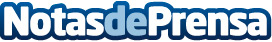 El consumo de ansiolíticos aumentó en España en un 57% en los últimos 12 añosDatos de contacto:Nota de prensa publicada en: https://www.notasdeprensa.es/el-consumo-de-ansioliticos-aumento-en-espana Categorias: Nacional Medicina Industria Farmacéutica http://www.notasdeprensa.es